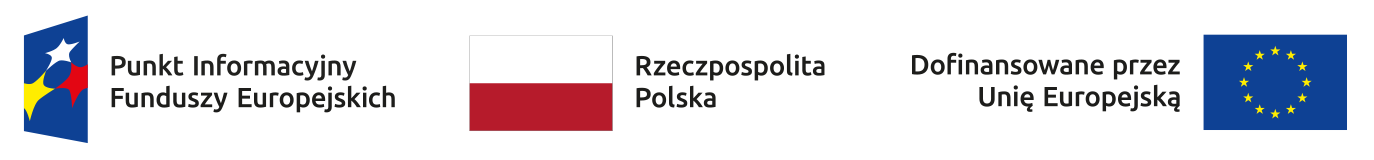 Zapraszamy na bezpłatne spotkanie informacyjne w ramach akcji „Przedsiębiorcze Pogranicze - dotacje dla firm z pogranicza”.Celem spotkania pn. „Wsparcie rozwoju i konkurencyjności MŚP w formie dotacji” jest zapoznanie potencjalnych beneficjentów programu regionalnego Fundusze Europejskie dla Podkarpacia 2021-2027 z zagadnieniami dotyczącymi aktualnego naboru w ramach Działania 1.3 Wsparcie MŚP – Dotacja, Typ projektu: Wsparcie rozwoju i konkurencyjności MŚP w formie dotacji.Rejestracja na spotkanie odbywa się poprzez wypełnienie formularza zgłoszeniowego. Potwierdzenie wysyłane jest na adres mailowy, który podany został w formularzu zgłoszeniowym. W sytuacji nie otrzymania wiadomości z potwierdzeniem rejestracji prosimy o kontakt z organizatorem.Termin i miejsce spotkania:5 czerwca 2023 r. godz. 13:00Urząd Gminy Radymno (sala narad)ul. Lwowska 38, 37-550 Radymno – formularz zgłoszeniowyZ uwagi na ograniczoną ilość miejsc decyduje kolejność zgłoszeń.Spotkanie organizowane jest w ramach cyklu bezpłatnych spotkań informacyjnych w ramach akcji „Przedsiębiorcze Pogranicze - dotacje dla firm z pogranicza”. Harmonogram pozostałych spotkań dostępny jest pod adresem: https://tiny.pl/chkpxW przypadku osób z niepełnosprawnościami prosimy o poinformowanie organizatora o swoich potrzebach. Umożliwi to przygotowanie odpowiedniej pomocy oraz sprawną obsługę spotkań.Spotkania skierowane są do mikro, małych i średnich przedsiębiorstw prowadzących działalność gospodarczą w sposób zorganizowany i ciągły oraz mających siedzibę lub oddział albo stałe miejsce wykonywania działalności gospodarczej na przygranicznym obszarze funkcjonalnym na zewnętrznej granicy UE przez okres nie krótszy niż 12 miesięcy.Przygraniczny obszar funkcjonalny na zewnętrznej granicy UE z Ukrainą obejmuje 43 gminy: Baligród, Bircza, Chłopice, Cieszanów, Cisna, Czarna, Dubiecko, Dydnia, Fredropol, Horyniec-Zdrój, m. Jarosław, Jarosław, Krasiczyn, Krzywcza, Laszki, Lesko, Lubaczów, m. Lubaczów, Lutowiska, Medyka, Narol, Oleszyce, Olszanica, Orły, Pawłosiów, Pruchnik, Przemyśl, m. Przemyśl, Radymno, m. Radymno, Rokietnica, Roźwienica, Sanok, m. Sanok, Solina, Stary Dzików, Stubno, Tyrawa Wołoska, Ustrzyki Dolne, Wiązownica, Wielkie Oczy, Zagórz, Żurawica.Agenda spotkania:Organizatorzy spotkań:Sieć Punków Informacyjnych Funduszy Europejskich
al. Ł. Cieplińskiego 4, 35-010 Rzeszów
tel.: 17 747 64 15, 17 747 64 82, 17 747 64 88
e-mail: gpi@podkarpackie.plUrząd Marszałkowski Województwa Podkarpackiego
Al. Łukasza Cieplińskiego 4
e-mail: szkolenia.rpo@podkarpackie.pl12:45 – 13:00Rejestracja uczestników 13:00 – 13:15Omówienie harmonogramu naborów wniosków o dofinansowanie 
dla Programu Fundusze Europejskie dla Podkarpacia 2021-202713:15 – 14:00Omówienie Działania 1.3 Wsparcie MŚP – Dotacja
Typ projektu: Wsparcie rozwoju i konkurencyjności MŚP w formie dotacji kto może składać wnioski o dofinasowaniena co można otrzymać dofinasowanie kwota dofinasowania terminy i niezbędne dokumenty  Omówienie kryteriów wyboru projektów14:00 – 14:15Przerwa14:15 – 15:00Przedstawienie informacji dotyczących wydatków kwalifikowanych w ramach Działania 1.3 Wsparcie MŚP – Dotacja15:00 – 15:30Omówienie najczęściej pojawiających się pytań.   Dyskusja – pytania i odpowiedzi15:30Zakończenie spotkania